INDICAÇÃO Nº 2809/2018Indica ao Poder Executivo Municipal que efetue a limpeza da área externa da Escola Estadual Professora Jadyr Guimarães de Castro, localizada no Parque Residencial Zabani.Excelentíssimo Senhor Prefeito Municipal, Nos termos do Art. 108 do Regimento Interno desta Casa de Leis, dirijo-me a Vossa Excelência para sugerir que, por intermédio do Setor competente, que seja efetuado serviço de limpeza na área externa da Escola Estadual Professora Jadyr Guimarães de Castro, localizada na Rua Tenente Gabriel de Oliveira e Souza, 751, Parque Residencial Zabani.Justificativa:O entorno da escola vem sendo utilizado para descarte de restos de material de construção, situação que vem incomodando alunos, professores e pais de alunos, pois a proliferação de escorpiões da espécie amarela aumentou devido a sujeira acumulada.Plenário “Dr. Tancredo Neves”, em 17 de abril de 2.018.Gustavo Bagnoli-vereador-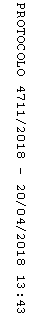 